Приложение № 5 https://youtu.be/QjvTmRrRgoE    прослушать, перевести на русский язык отрывок (по выбору)Это стихотворение автор посвятил тем, кто разделил с ним своё тепло и дружбу. Он сравнивает дружбу с безобидным растением, которое растет у него в саду. Оно растет медленно и требует ухода, и, прежде чем заслужить свое имя, дружба должна пройти через испытания и выдержать много превратностей судьбы.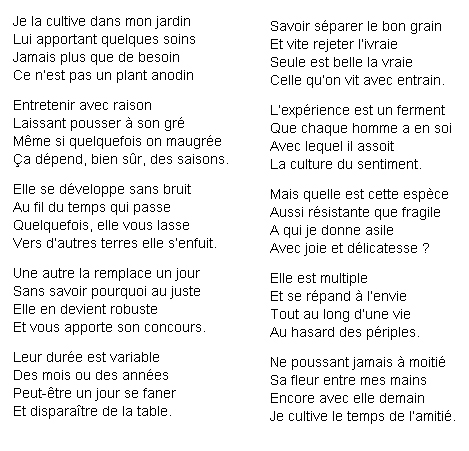 